Взять две ленты и связать между собой.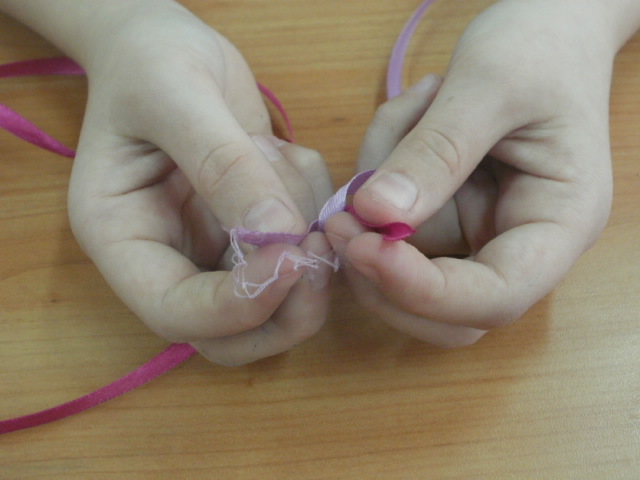 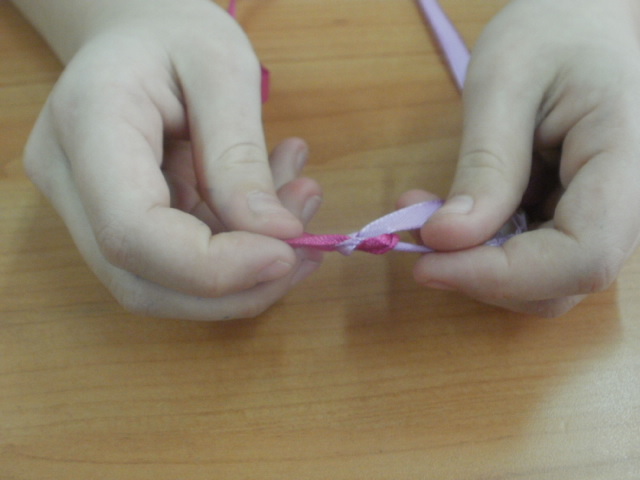 Из каждой ленточки сделать петельку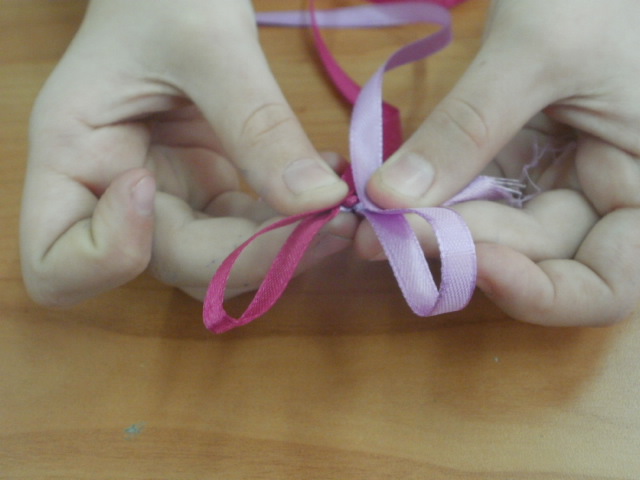 Продеваем одну петельку в другую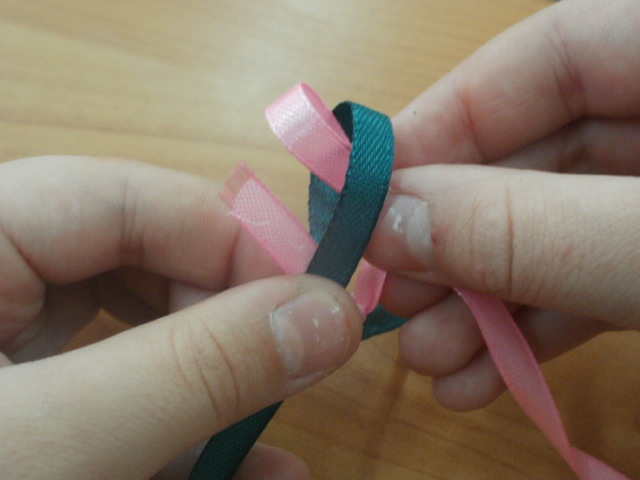 Затягиваем одну петельку, придерживая другую.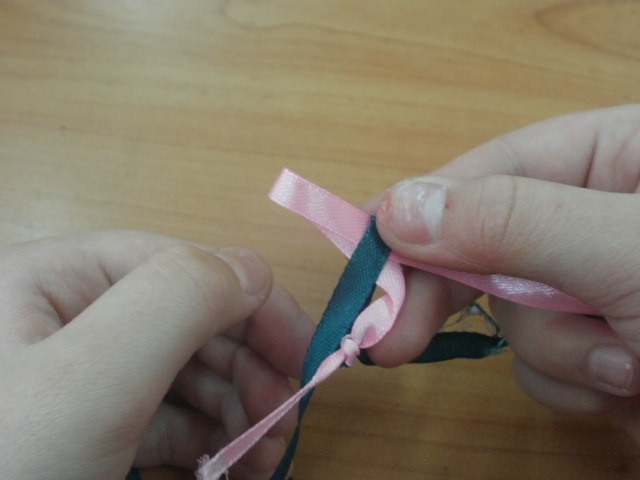 Поочередно протягиваем одну петельку в другую, затягивая одну из нихА)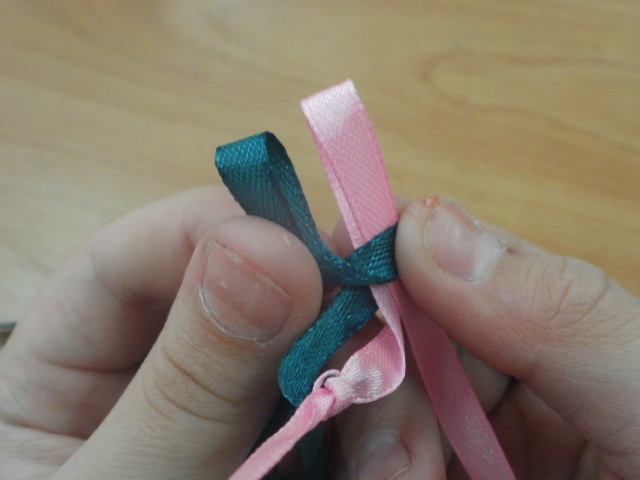 Б)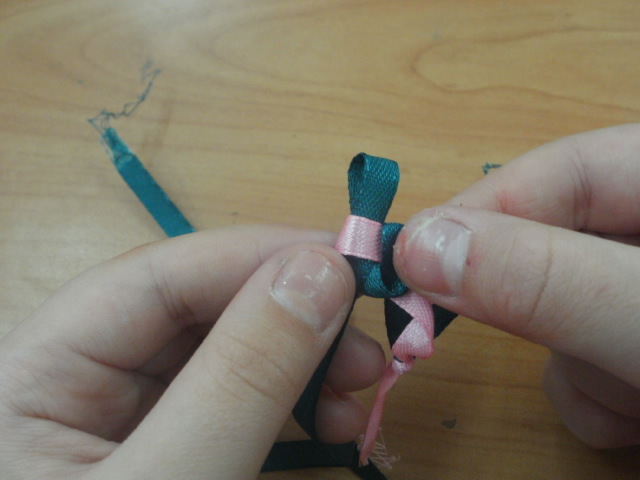 В)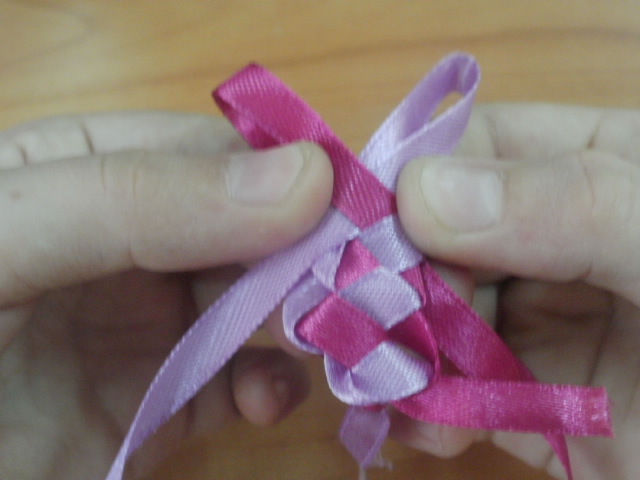 Г)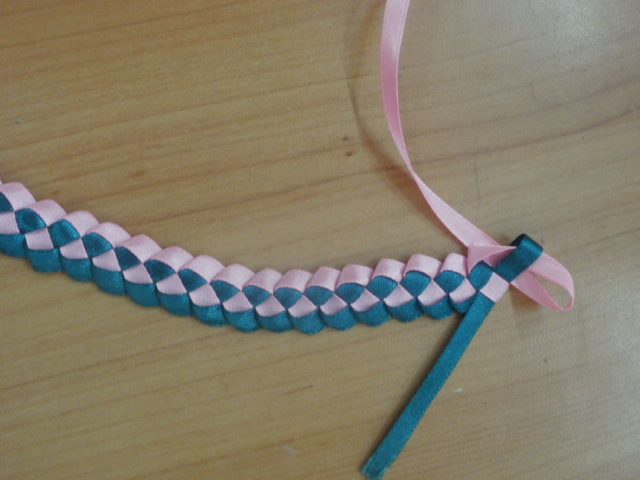 Закрепляем концы изделия узелком и завязываем на бантик.  Чтобы концы изделия не растрепались необходимо обработать их клеем.А)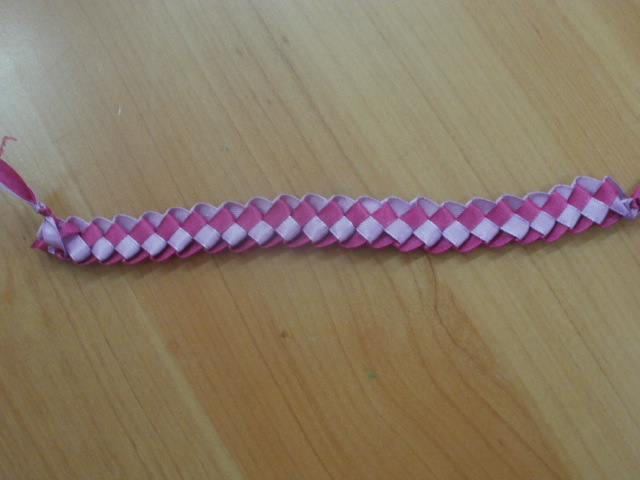              Б)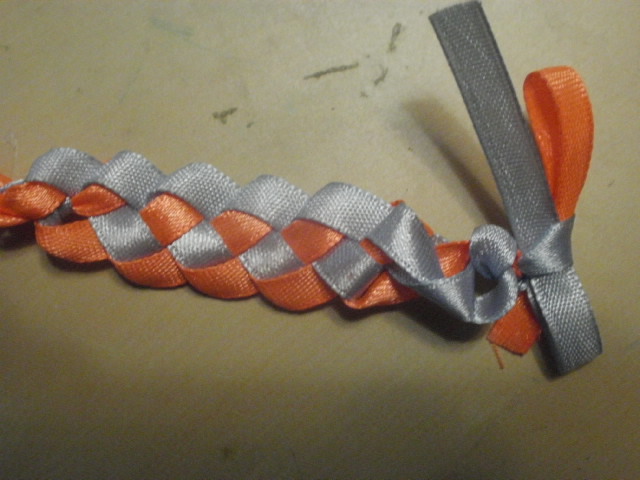 